IME: 	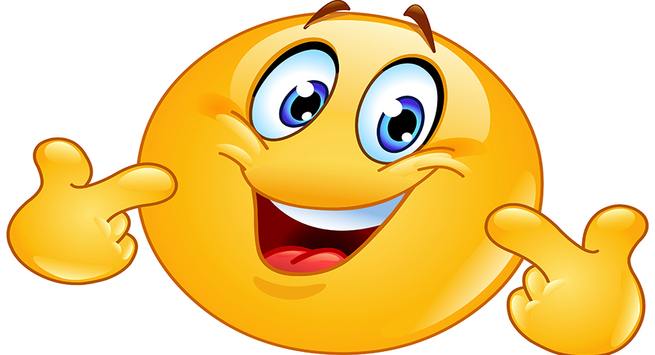 Letos mi je najbolj ostalo v spominu……Če bi še enkrat šel v letošnji razred, bi…..Če ne bi bilo v našem razredu ______, potem ne bi…..Najbolj sem se letos v svojem razredu nasmejal, ko….Če bi bil na mestu razredničarke, bi...Najbolj me je bilo v šoli strah, ko….Pri matematiki smo…Rad/a bi se zahvalil/a sošolcu/sošolki _______  za..Najlepše doživetje v tem šolskem letu….Kot razredu nam je najbolj skupno….Iz razreda najbolj pogrešam sošolca/sošolko _________________, ker….Kadar imamo šport, mi je najbolj všeč ko….Med odmori smo….Razredničarka še ne ve, da smo….Kdor nas še ne pozna, bi si mislil….Za svoj razred bi si želel/a, da….Najbolj sem se počutila/a varno….Nikoli ne bom pozabil/a….Če bi se naš razred našemil v skupinsko pustno masko, bi bila za nas najbolj primerna maska…..Pričakujem, da bomo naslednje šolsko leto….Če bi bil naš razred barva, bi bil __________ barvaČe bi o našem razredu napisali knjigo, bi bil naslov te knjige…Če bi bil naš razred prevozno sredstvo, bi bil ____________Če bi nas snemali s skrito kamero, bi se na posnetku videlo….